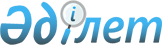 Об утверждении Правил организации и использования учебно-материальной базы военных учебных заведений и военных кафедрПриказ Министра обороны Республики Казахстан от 2 августа 2017 года № 411. Зарегистрирован в Министерстве юстиции Республики Казахстан 11 сентября 2017 года № 15641.
      В соответствии с подпунктом 26-20) пункта 2 статьи 22 Закона Республики Казахстан "Об обороне и Вооруженных Силах Республики Казахстан" ПРИКАЗЫВАЮ:
      Сноска. Преамбула - в редакции приказа Министра обороны РК от 29.01.2024 № 65 (вводится в действие по истечении десяти календарных дней после дня его первого официального опубликования).


      1. Утвердить прилагаемые Правила использования учебно-материальной базы военных учебных заведений и военных кафедр. 
      2. Департаменту образования и науки Министерства обороны Республики Казахстан в установленном законодательством Республики Казахстан порядке обеспечить:
      1) государственную регистрацию настоящего приказа в Министерстве юстиции Республики Казахстан;
      2) в течение десяти календарных дней со дня государственной регистрации настоящего приказа направление его копии в бумажном и электронном виде на казахском и русском языках в Республиканское государственное предприятие на праве хозяйственного ведения "Республиканский центр правовой информации" для официального опубликования и включения в Эталонный контрольный банк нормативных правовых актов Республики Казахстан;
      3) размещение настоящего приказа на интернет-ресурсе Министерства обороны Республики Казахстан после его официального опубликования;
      4) направление сведений в Юридический департамент Министерства обороны Республики Казахстан об исполнении мероприятий, предусмотренных подпунктами 1), 2) и 3) настоящего пункта в течение десяти календарных дней со дня государственной регистрации.
      3. Контроль за исполнением настоящего приказа возложить на заместителя Министра обороны Республики Казахстан курирующего вопросы военного образования.
      Сноска. Пункт 3 - в редакции приказа Министра обороны РК от 30.04.2021 № 271 (вводится в действие по истечении десяти календарных дней после дня его первого официального опубликования).


      4. Настоящий приказ довести до должностных лиц в части, их касающейся.
      5. Настоящий приказ вводится в действие по истечении десяти календарных дней после дня его первого официального опубликования.
      "СОГЛАСОВАН"Министр образования и наукиРеспублики Казахстан_____________ Е. Сагадиев7 августа 2017 года Правила
организации и использования учебно-материальной базы военных учебных заведений и военных кафедр
      Сноска. В заголовок внесено изменение на казахском языке, текст на русском языке не меняется приказом Министра обороны РК от 29.01.2024 № 65 (вводится в действие по истечении десяти календарных дней после дня его первого официального опубликования). Глава 1. Общие положения
      1. Настоящие Правила организации и использования учебно-материальной базы военных учебных заведений и военных кафедр (далее – Правила) разработаны в соответствии с Законом Республики Казахстан "Об обороне и Вооруженных Силах Республики Казахстан" и определяют порядок организации и использования учебно-материальной базы военных учебных заведений и военных кафедр.
      Сноска. Пункт 1 - в редакции приказа Министра обороны РК от 29.01.2024 № 65 (вводится в действие по истечении десяти календарных дней после дня его первого официального опубликования).


      2. Учебно-материальная база военных учебных заведений и военных кафедр – участки местности, совокупность зданий, сооружений, помещений, материальных и технических средств, предназначенных для обеспечения выполнения возложенных на военные учебные заведения и военные кафедры задач.
      3. Учебно-материальная база является материальной основой организации и проведения всего учебно-воспитательного процесса с обучающимися и должна соответствовать современному развитию науки и техники.
      4. Учебно-материальная база отвечает целям и содержанию обучения, обеспечивает качественное проведение занятий, самостоятельную работу обучающихся. Количество и емкость учебной аудиторий обеспечивает чтение лекций по потокам, проведение других видов занятий для всех учебных взводов (групп). 
      5. Для организации учебного процесса военные учебные заведения и военные кафедры при необходимости используют учебно-материальную базу воинских частей, с согласованием с командирами воинских частей. Глава 2. Порядок организации и использования учебно-материальной базы военных учебных заведений и военных кафедр
      6. Учебно-материальная база военных учебных заведений и военных кафедр подразделяется на:
      1) учебно-лабораторную базу, которая включает: аудитории (лекционные залы), классы, кабинеты, лаборатории, библиотеки, читальные залы, залы для курсового и дипломного проектирования, преподавательские комнаты, лаборантские, эксплуатационные комплексы и системы, подлежащие изучению (освоению) или используемые в процессе обучения, учебные и учебно-вспомогательные помещения, оснащенные средствами информационной (мультимедийной, интерактивной) и вычислительной техникой, лабораторным оборудованием и установками, техническими средствами обучения и контроля оборудованием и наглядными пособиями;
      2) полевую учебную базу (базу для воздушной, морской выучки), которая включает: полигоны, учебные центры, аэродромы, лагеря с размещенными на них объектами (комплексами) боевой подготовки и обеспеченные вооружением, военной техникой, средствами связи, управления и контроля;
      3) спортивную базу которая включает: спортивные сооружения, предназначенные для обеспечения учебно-тренировочного процесса и мест для проведения физической подготовки и спортивно-массовой работы с обучающимися;
      4) тренажерную базу, которая включает: учебно-тренировочные, эксплуатационные комплексы, системы, учебные командные пункты, учебные пункты управления, оснащенные тренажерным, учебным вооружением и военной техникой;
      5) базу для общевоенной подготовки, которая включает: строевые плацы, караульные комплексы (городки), тиры и объекты по общевоенной подготовке;
      6) военной техники, которая включает: боевые машины, приборы технические средства, которыми оснащаются Вооруженные Силы, войска и воинские формирования Республики Казахстан;
      7) вооружение, которая включает: комплекс различных видов оружия, боеприпасов, их носители и средства, обеспечивающие их применение;
      8) средства информационного обеспечения, которая включает: учебники, учебно-методические материалы, научная и справочная литература, правила, наставления, руководства, курсы стрельб и вождения, информационные стенды и плакаты, нормативные документы, включая электронные издания, компьютерные программы, цифровые образовательные ресурсы, кино, фото, видеоматериалы;
      9) объекты обеспечения учебно-воспитательного процесса, которая включает: учебно-производственные мастерские, типографии (редакционно-издательские или копировально-множительные центры, склады, научно-исследовательские лаборатории, вычислительные центры).
      Сноска. Пункт 6 - в редакции приказа Министра обороны РК от 29.01.2024 № 65 (вводится в действие по истечении десяти календарных дней после дня его первого официального опубликования).


      7. В целях качественной организации учебного процесса в военном учебном заведении и военной кафедре высших учебных заведений Республики Казахстан ежегодно, в период планирования, разрабатывается перечень необходимой учебно-материальной базы для совместного использования с воинскими частями (далее - Перечень).
      8. Перечень заполняется по форме, согласно приложению к настоящим Правилам и согласовывается начальником военного учебного заведения и/или военной кафедры и/или с командиром воинской части, на балансе которой состоит учебно-материальная база, и направляется в Министерство обороны Республики Казахстан.
      9. Министерство обороны Республики Казахстан изучает Перечень и за месяц до начала учебного года составляет план совместного использования военными учебными заведениями, военными кафедрами и воинскими частями имеющейся учебно-материальной базы (далее – План).
      10. План утверждается первым заместителем Министра обороны – начальником Генерального штаба Вооруженных Сил Республики Казахстан не позднее, чем за две недели до начала учебного года после согласования с главнокомандующими видами Вооруженных Сил Республики Казахстан и доводятся до подчиненных структурных частей и подразделений.
      11. Учебно-материальная база военных учебных заведений и военных кафедр используются в четком соответствии с инструкциями по эксплуатации.
      12. Плановое техническое обслуживание учебно-материальной базы организуется и проводится с учетом природно-климатических условий, технического состояния и режима эксплуатации с периодичностью, обеспечивающей эффективное использование учебно-материальной базы. Перечень необходимой учебно-материальной базы для совместного использования
                                                                               образец
                         Руководитель (начальник) организации образования
					© 2012. РГП на ПХВ «Институт законодательства и правовой информации Республики Казахстан» Министерства юстиции Республики Казахстан
				
      Министр обороныРеспублики Казахстангенерал-полковник

С. Жасузаков
Утверждены
приказом Министра обороны
Республики Казахстан
от 2 августа 2017 года № 411Приложение
к Правилам организации и
использования учебно-
материальной базы военных
учебных заведений и
военных кафедр
№ п/п
Наименование учебно-материальной базы
Количество учебно-материальной базы
Количество обучаемых
Количество рабочих (учебных) мест
Необходимое количество профессорско-преподавательского состава и инструкторов
(заполняется при необходимости)
Примечание
1.
Стрелковой тир
1
40
3
2.
Пистолет ПМ
6
40
6